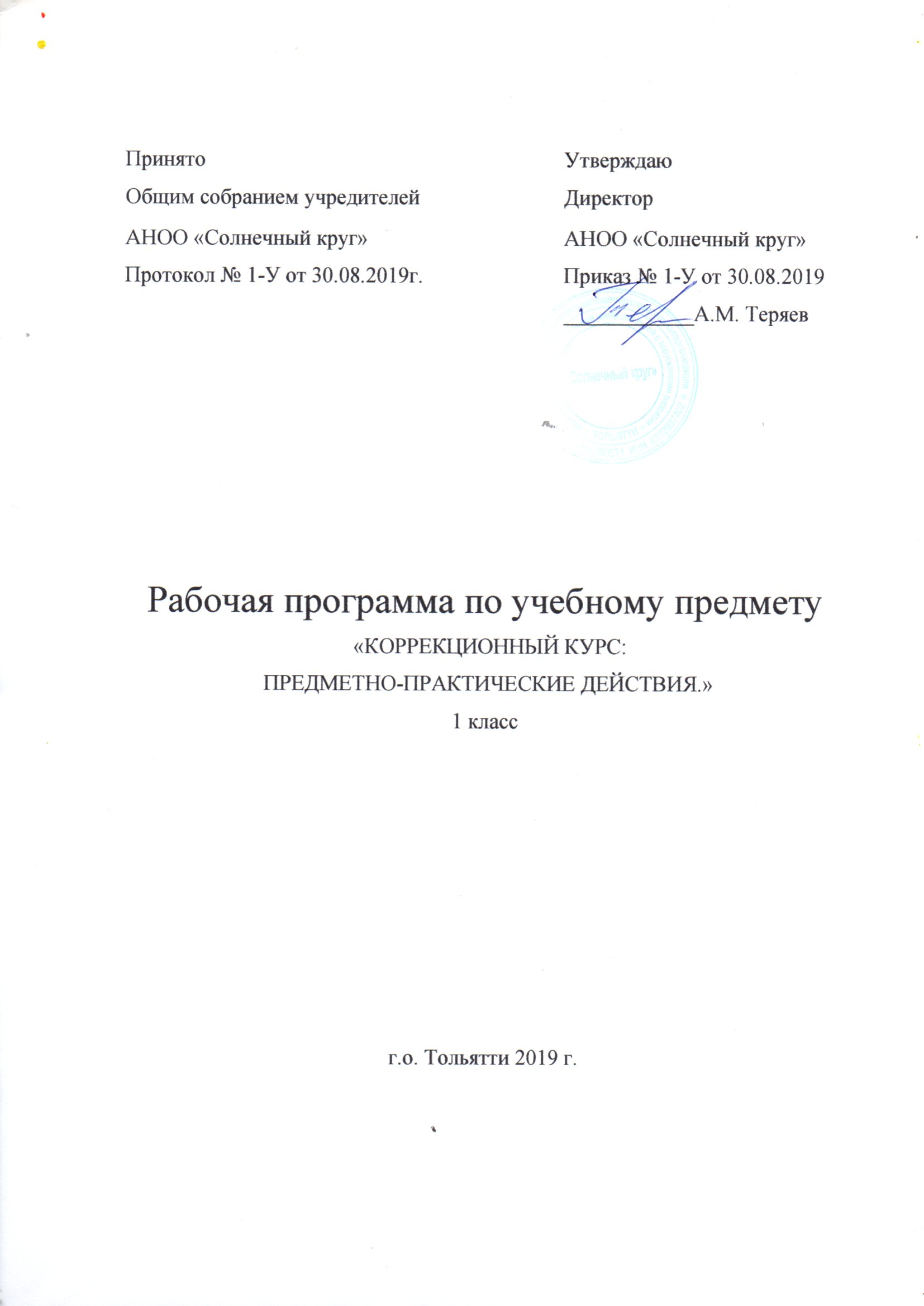 КОРРЕКЦИОННЫЙ КУРС: ПРЕДМЕТНО-ПРАКТИЧЕСКИЕ ДЕЙСТВИЯ. 1 КЛАСС.1 КЛАССПОЯСНИТЕЛЬНАЯ ЗАПИСКАРабочая программа разработана на основе Федерального государственного образовательного стандарта образования обучающихся с умственной отсталостью (интеллектуальными нарушениями), адаптированной основной общеобразовательной программы образования обучающихся с умственной отсталостью (интеллектуальными нарушениями) (вариант 2).Цели образовательно-коррекционной работы с учетом специфики учебного предмета:Используя различные многообразные виды деятельности (предметная деятельность, игровая, конструирование, действия с разборными игрушками, ручной труд и т. д.) корригировать недостатки восприятия, внимания, зрительно- двигательной координации, пространственных представлений, наглядно-действенного, наглядно-образного мышления детей, а также их речи и связи с практической деятельностьюОбщая характеристика учебного предмета: формирования элементарных специфических манипуляций, которые со временем преобразуются в произвольные целенаправленные действия с различными предметами и материалами. Задачи и направления рабочей программы:- формирование положительного отношения ребенка к занятиям;- развитие собственной активности ребенка;- формирование устойчивой мотивации к выполнению заданий;- формирование и развитие целенаправленных действий;- развитие планирования и контроля деятельности;- развитие способности применять полученные знания для решения новых аналогичных задач. Кроме основных, можно выделить и коррекционные задачи:- развитие тактильных ощущений кистей рук и расширение тактильного опыта; - развитие зрительного восприятия;- развитие зрительного и слухового внимания;- развитие вербальных и невербальных коммуникативных навыков;- формирование и развитие реципрокной координации;- развитие пространственных представлений;- развитие мелкой моторики, зрительно-моторной координации.	Описание места коррекционного курса «Предметно-практические действия» в учебном плане:«Предметно-практические действия» входит в образовательную область «Коррекционные занятия» варианта 2, адаптивной основной образовательной программы для умственно отсталых детей, как самостоятельный предмет, что подчеркивает его особое значение в системе образования детей с ОВЗ. На его изучение отведено 102 часа, 3 часа в неделю, 34 учебные недели.	Личностные и предметные результаты освоения конкретного учебного предмета- Понимание обращенной речи и смысла доступных невербальных графических знаков (рисунков, фотографий, пиктограмм и других графических изображений), неспецифических жестов  - Овладение вступать в контакт, поддерживать и завершать его, используя традиционные (вербальные) и альтернативные средства коммуникации, соблюдая общепринятые правила поведения- Умение пользоваться доступными средствами коммуникации в практике экспрессивной и импрессивной речи для решения соответствующих возрасту житейских задач- Умение использование предметов для выражения путем на них жестом, взглядом- Использование доступных жестов для передачи сообщения- Понимание слов, обозначающие объекты и явления природы, объекты рукотворного мира и деятельность человека- Умение использовать усвоенный словарный и фразовый материал в коммуникативных ситуациях- Обучение глобальному чтению в доступных ребенку пределах- Формирование навыка понимания смысла узнаваемого слова; копирование с образца отдельных буквБазовые учебные действия.Подготовка ребенка к нахождению и обучению в среде сверстников, к эмоциональному, коммуникативному взаимодействию с группой обучающихся:- входить и выходить из учебного помещения со звонком; - ориентироваться в пространстве класса (зала, учебного помещения), пользоваться учебной мебелью; - адекватно использовать ритуалы школьного поведения (поднимать руку, вставать и выходить из-за парты и т. д.); - принимать цели и произвольно включаться в деятельность; - передвигаться по школе, находить свой класс, другие необходимые помещения.ОСНОВНОЕ СОДЕРЖАНИЕ УЧЕБНОГО ПРЕДМЕТАСодержание курса состоит из следующих разделов:1. «Действия с материалами».2. «Действия с предметами».Действия с материалами: сминать материал. Разрывать материал. Размазывать материал. Разминать материал. Пересыпать материал. Переливать материал. Наматывать материал. Действия с предметами: захватывать, удерживать, отпускать предмет. Встряхивать предмет. Толкать предмет. Вращать предмет. Нажимать на предмет (всей рукой, пальцем). Сжимать предмета (двумя руками, одной рукой, пальчиками). Тянуть предмет. Вынимать предметы. Складывать предметы. Перекладывать предметы. Вставлять предметы. Нанизывать предметы. Реализуя принцип системности и многократного повторения, совместно с предметом математики разработаны и реализуются следующие коррекционные направления:1.Формирование временных представлений (утро, день, вечер, ночь).2. Формирование количественных представлений. Знакомство с числом и цифрой «1».3. Формирование представлений о величине, противоположные величины «Длинный-короткий».4. Формирование представлений о форме «Квадрат» (круг (повтор) →квадрат).5. Формирование пространственных представлений «Середина».6. Формирование пространственных представлений «Поровну», «Больше-меньше».Все разделы программы взаимосвязаны и соответствуют различным этапам формирования предметно-практической деятельности у детей. При составлении индивидуальных планов для работы с детьми выбор конкретного раздела программы зависит от возраста ребенка, особенностей его развития и поставленных коррекционных задач. Содержание обучения на уроках предметно-практической деятельности очень разнообразны, что определяется многообразием различных дефектом, присущих детям с умеренной умственной отсталостью. Нарушения моторики, и в частности зрительно-двигательной координации, которые прямым образом отражаются на возможностях результатах предметно-практической деятельности детей с умеренной умственной отсталостью, требуют проведение игр и упражнений, направленных па коррекцию этих нарушении. На эти работы не отводятся целиком отдельные уроки; они включаются в урок как определенный этап среди других видов деятельности. Для коррекции нарушения внимания предусмотрены специальные упражнения и игры. Сенсорное развитие этих детей осуществляется по разработанной системе и предметно-манипуляционной деятельности, и дидактических играх.Все занятия необходимо сопровождать живой эмоциональной речью учителя, побуждать учащихся к активной речи по ходу деятельности. Учитель должен стимулировать и организовывать двигательную активность каждого ребенка.Учебную работу на уроках предметно-практической деятельности необходимо строить так, чтобы ранее пройденный материал постоянно включался в новые виды работ, закреплялся и вводился в самостоятельную деятельность детей на различных уроках.СОДЕРЖАНИЕ ПРОГРАММЫКАЛЕНДАРНО-ТЕМАТИЧЕСКОЕ ПЛАНИРОВАНИЕРабочая программа для 1 класса рассчитана на учебный год, общая трудоемкость 102 часа, количество занятий в классе в неделю – 3РЕКОМЕНДАЦИИ ПО УЧЕБНО-МЕТОДИЧЕСКОМУ И МАТЕРИАЛЬНО-ТЕХНИЧЕСКОМУ ОБЕСПЕЧЕНИЮКоррекционный курс «Предметно-практические действия» включает в себя:- учебные столы; - доска большая универсальная (с возможностью магнитного крепления); - персональный компьютер, большой монитор; - предметы   для   нанизывания   на   стержень, шнур, нить (кольца, шары, бусины, пирамидки);   - звучащие   предметы   для   встряхивания;-  предметы   для   сжимания (мячи   различной̆   фактуры, разного   диаметра);-  вставления (стаканчики одинаковой̆ величины); - различные   по форме, величине, цвету   наборы   материала (пуговицы, ракушки, шишки, засушенные листья); - наборы   предметов для занятий (типа «Нумикон», Монтессори-материал и др.); - пазлы, (из   2-х, 3-х, 4-х частей̆ (до   10); - мозаики; - пиктограммы   с   изображениями   занятий моментов и др. событий; - волшебные мешочки (наполняемость по мере изучения новой темы);- лото ассоциации;- деревянные конструкторы;- шнуровка: обувь, животные, природа;- счетные палочки, образцы для выкладывания счетных палочек;- обводка по точкам;- разборные деревянные машинки, деревянные ворота, нарисованная дорога, игрушечные самолеты;- мягкие пазлы вкладыши (домики, животные, геометрические фигуры);- мягкая основа для мозаики:- прищепки, основы для прищепок;- деревянный ящик с песком, образцы рисунков для песка;- нарисованная настенная наглядность 1.5*2.00 м. (деревья большие и маленькие, одно-много, домики, печки и т.д)Освоение   учебного предмета «Предметно практические   действия» предполагает   использование разнообразного дидактического материала: - предметов различной̆ формы, величины, цвета; - изображений предметов, людей, объектов природы, цифр и др.; - оборудования, позволяющего   выполнять   упражнения   на   сортировку, группировку   различных   предметов, их   соотнесения   по   определенным признакам;- игра рыбалка;Вспомогательными средствами невербальной (неречевой) коммуникации являются: - специально подобранные предметы;- презентации к урокам, развивающие видео занятия;- графические / печатные изображения (тематические наборы фотографий, рисунков, а также составленные из них индивидуальные коммуникативные альбомы). 	Дополнительные вспомогательные ресурсы для уроков предметно-практической деятельности: интернет ресурсы, музыкальные пальчиковые гимнастики, музыкальные –видео физминутки.ПЛАНИРУЕМЫЕ РЕЗУЛЬТАТЫ ИЗУЧЕНИЯ КОРРЕКЦИОНОГО КУРСАВ рабочей программе даны конкретные формулировки планируемых результатов, которые могут быть не достигнуты в течение одного или нескольких уроков. Но педагог создает условия, дает обучающимся возможности для выполнения определенных действий, осуществляя деятельностный подход. Для 2-ой подгруппы планируемые личностные и коррекционные планируемые результаты не являются приоритетными. Основное внимание уделяется БУДам.При планировании предполагаемых результатов (личностных, предметных, базовых учебных действий) предполагаются следующие формулировки:1. Создать предпосылки для формирования (чего либо)2. Будет иметь возможность….3. Создать условия для формирования…4. С помощью педагога выполняет действия…5. Предоставить возможность познакомиться с ……6. Сформировать представление о….7. Создать условия для формирования представлений….Физические характеристики персональной идентификации:- определяет свои внешние данные (цвет глаз, волос, рост и т.д.);- определяет состояние своего здоровья;Гендерная идентичность- определяет свою половую принадлежность (без обоснования);Возрастная идентификация- определяет свою возрастную группу (ребенок, подросток, юноша);- проявляет уважение к людям старшего возраста.«Уверенность в себе»- осознает, что может, а что ему пока не удается;«Чувства, желания, взгляды»- понимает эмоциональные состояния других людей;- понимает язык эмоций (позы, мимика, жесты и т.д.);- проявляет собственные чувства;«Социальные навыки»- умеет устанавливать и поддерживать контакты;- умеет кооперироваться и сотрудничать;- избегает конфликтных ситуаций;- пользуется речевыми и жестовыми формами взаимодействия для установления контактов, разрешения конфликтов;- использует элементарные формы речевого этикета;- принимает доброжелательные шутки в свой адрес;- охотно участвует в совместной деятельности (сюжетно-ролевых играх, инсценировках, хоровом пении, танцах и др., в создании совместных панно, рисунков, аппликаций, конструкций и поделок и т. п.);Мотивационно – личностный блок- испытывает потребность в новых знаниях (на начальном уровне)- стремится помогать окружающимБиологический уровень- сообщает о дискомфорте, вызванном внешними факторами (температурный режим, освещение и. т.д.)- сообщает об изменениях в организме (заболевание, ограниченность некоторых функций и т.д.)Осознает себя в следующих социальных ролях:- семейно – бытовых;Развитие мотивов учебной деятельности:- проявляет мотивацию благополучия (желает заслужить одобрение, получить хорошие отметки);Ответственность за собственное здоровье, безопасность и жизнь- осознает, что определенные его действия несут опасность для него; Ответственность за собственные вещи- осознает ответственность, связанную с сохранностью его вещей: одежды, игрушек, мебели в собственной комнате; Экологическая ответственность- не мусорит на улице;- не ломает деревья;Формирование эстетических потребностей, ценностей, чувств:- воспринимает и наблюдает за окружающими предметами и явлениями, рассматривает или прослушивает произведений искусства;Развитие навыков сотрудничества со взрослыми и сверстниками:- принимает участие в коллективных делах и играх;- принимать и оказывать помощь.Планируемые результаты коррекционной работы:- умеет рассматривать различные по качеству материалы: бумагу, ткань, природный материал и т.д.; - умеет фиксировать взгляд на объекте;- умеет воспринимать, удерживать изделие в руках рассматривая его со всех сторон;- сжимает, разглаживает, разрывает, сгибает бумагу различной фактуры;- скатывает из бумаги шарики;- раскладывает кусочки ткани на столе;- рисует на бумаге, заворачивает в бумагу предметы- выполняет последовательно организованные движения;- играет с кубиками, карандашами, палочками и т.д;- складывает в банку природный материал, доставать его из банки ложкой (пальцами);- складывает (достает) карандаши в (из) коробки;- раскладывает по блюдцам разный природный материал;- разминает пластилин двумя руками, расплющивает его на дощечке, между ладошек, разрывает пластилин на мелкие и большие части, соединяет пластилин, отщипывает пластилин пальцами, раскатывает пластилин прямыми и круговыми движениями;- строит их двух трех кубиков (деревянных, пластмассовых) простые конструкции (стол, стул, домик);- играет с учителем в элементарные сюжетные игры (кукла пришла в домик, села на стул и т.д.);- может смочить и отжать ткань (губку), вытирать тканью (губкой) различные поверхности, складывать, скатывать ткань, завязывать ткань в узелок;- узнает материалы на ощупь, по звуку;- строит из кубиков башню;- наполняет железные и пластиковые сосуды различными предметами;- играет с конструктивными материалами.Планируемые результаты сформированности базовых учебных действийПодготовка ребенка к нахождению и обучению в среде сверстников, к эмоциональному, коммуникативному взаимодействию с группой обучающихся:- входить и выходить из учебного помещения со звонком; - ориентироваться в пространстве класса (зала, учебного помещения), пользоваться учебной мебелью; - адекватно использовать ритуалы школьного поведения (поднимать руку, вставать и выходить из-за парты и т. д.); - организовывать рабочее место; - принимать цели и произвольно включаться в деятельность; - следовать предложенному плану и работать в общем темпе; - передвигаться по школе, находить свой класс, другие необходимые помещения.Формирование учебного поведения: 1) направленность взгляда (на говорящего взрослого, на задание):- фиксирует взгляд на звучащей игрушке;- фиксирует взгляд на яркой игрушке;- фиксирует взгляд на движущей игрушке;- переключает взгляд с одного предмета на другой;- фиксирует взгляд на лице педагога с использованием утрированной мимики;- фиксирует взгляд на лице педагога с использованием голоса;- фиксирует взгляд на изображении;- фиксирует взгляд на экране монитора.2) умение выполнять инструкции педагога:- понимает жестовую инструкцию;- понимает инструкцию по инструкционным картам;- понимает инструкцию по пиктограммам; - выполняет стереотипную инструкцию (отрабатываемая с конкретным учеником на данном этапе обучения).3) использование по назначению учебных материалов:- бумаги;- цветной бумаги;- пластилина.4) умение выполнять действия по образцу и по подражанию:- выполняет действие способом рука-в-руке;- подражает действиям, выполняемы педагогом;- последовательно выполняет отдельные операции действия по образцу педагога;- выполняет действия с опорой на картинный план с помощью педагога.Формирование умения выполнять задание:1) в течение определенного периода времени:- способен удерживать произвольное внимание на выполнении посильного задания 3-4 мин.2) от начала до конца:- при организующей, направляющей помощи способен выполнить посильное задание от начала до конца.3) с заданными качественными параметрами:- ориентируется в качественных параметрах задания в соответствии с содержанием программы обучения по предмету, коррекционному курсу.Формирование умения самостоятельно переходить от одного задания (операции, действия) к другому в соответствии с расписанием занятий, алгоритмом действия и т.д:- ориентируется в режиме дня, расписании уроков с помощью педагога;- выстраивает алгоритм предстоящей деятельности (словесный или наглядный план) с помощью педагога.№ п/пРазделКол-во ч.Планируемые результаты обученияПланируемые результаты обученияПланируемые результаты обученияПланируемые результаты обученияПланируемые результаты обученияПланируемые результаты обученияПланируемые результаты обучения№ п/пРазделКол-во ч.личностныеличностныекоррекционные (предметные)базовые учебные действиябазовые учебные действиябазовые учебные действиябазовые учебные действия№ п/пРазделКол-во ч.1 группа2 группа1 группа2 группа1 группа1 группа2 группа1 модуль1 модуль1 модуль1 модуль1 модуль1 модуль1 модуль1 модуль1 модуль1 модуль1Действия с предметами, материалами, временные представления «Части суток» (утро, день, вечер, ночь)15- определяет свою возрастную группу (ребенок, подросток, юноша)- понимает язык эмоций (позы, мимика, жесты и т.д.)- охотно участвует в совместной деятельности (сюжетно-ролевых играх)- умеет устанавливать и поддерживать контакты- принимает участие в коллективных делах и играх-  проявляет собственные чувства- пользуется речевыми и жестовыми формами взаимодействия для установления контактов- наблюдает за окружающими предметами и явлениями- выполняет последовательно организованные движения- складывает (достает) карандаши в (из) коробки- разминает пластилин двумя руками, расплющивает его на дощечке- играет с учителем в элементарные сюжетные игры- играет с конструктивными материалами- умеет фиксировать взгляд на объекте- брать в руки и рассматривать предметы- следовать предложенному плану и работать в общем темпе;- фиксирует взгляд на экране монитора-организовывать рабочее место- использует по назначению учебные материалы- подражает действиям, выполняемы педагогом- способен удерживать произвольное внимание на выполнении посильного задания 3-4 мин.- ориентируется в режиме дня- следовать предложенному плану и работать в общем темпе;- фиксирует взгляд на экране монитора-организовывать рабочее место- использует по назначению учебные материалы- подражает действиям, выполняемы педагогом- способен удерживать произвольное внимание на выполнении посильного задания 3-4 мин.- ориентируется в режиме дня- выполняет стереотипную инструкцию- проявлять интерес к происходящему- фиксирует взгляд на изображении- выполняет действие способом рука-в-руке2 модуль2 модуль2 модуль2 модуль2 модуль2 модуль2 модуль2 модуль2 модуль2 модуль2Действия с предметами, материалами, количественные представления «Знакомство с числом и цифрой 1»15- испытывает потребность в новых знаниях (на начальном уровне)- осознает, что может, а что ему пока не удается- охотно участвует в совместной деятельности (сюжетно-ролевых играх)- проявляет мотивацию благополучия (желает заслужить одобрение)- наблюдает за окружающими предметами- проявляет собственные чувства- рисует на бумаге- играет с кубиками, карандашами, палочками и т.д;- строит их двух трех кубиков (деревянных, пластмассовых) простые конструкции- играет с учителем в элементарные сюжетные игры- умеет рассматривать различные по качеству материалы- умеет фиксировать взгляд на объектепоследовательно выполняет отдельные операции действия по образцу педагога-организовывать рабочее место - переключает взгляд с одного предмета на другой- подражает действиям, выполняемы педагогом- при организующей, направляющей помощи способен выполнить посильное заданиепоследовательно выполняет отдельные операции действия по образцу педагога-организовывать рабочее место - переключает взгляд с одного предмета на другой- подражает действиям, выполняемы педагогом- при организующей, направляющей помощи способен выполнить посильное задание- фиксирует взгляд на изображении- выполняет действие способом рука-в-руке3 модуль3 модуль3 модуль3 модуль3 модуль3 модуль3 модуль3 модуль3 модуль3 модуль3Действия с предметами, материалами, представления о величине, противоположные величины «Длинный - короткий»15- осознает, что может, а что ему пока не удается;- понимает язык эмоций (позы, мимика, жесты и т.д.);- охотно участвует в совместной деятельности, сюжетно-ролевых играх- испытывает потребность в новых знаниях (на начальном уровне)- проявляет мотивацию благополучия, желает заслужить одобрение- воспринимает и наблюдает за окружающими предметами и явлениями- пользуется речевыми и жестовыми формами взаимодействия для установления контактов- наблюдает за окружающими предметами и явлениями- строит их двух трех кубиков (деревянных, пластмассовых) простые конструкции- разминает пластилин двумя руками, расплющивает его на дощечке, между ладошек- выполняет последовательно организованные движения- умеет фиксировать взгляд на объекте;- умеет воспринимать, удерживать изделие в руках рассматривая его со всех сторон;- организовывать рабочее место- принимать цели и произвольно включаться в деятельность- выполняет стереотипную инструкцию- использует по назначению учебные материалы- подражает действиям, выполняемым педагогом- при организующей, направляющей помощи способен выполнить посильное задание от начала до конца.- организовывать рабочее место- принимать цели и произвольно включаться в деятельность- выполняет стереотипную инструкцию- использует по назначению учебные материалы- подражает действиям, выполняемым педагогом- при организующей, направляющей помощи способен выполнить посильное задание от начала до конца.- переключает взгляд с одного предмета на другой;- фиксирует взгляд на лице педагога с использованием утрированной мимики;- фиксирует взгляд на лице педагога с использованием голоса;- фиксирует взгляд на изображении;- фиксирует взгляд на экране монитора- понимает жестовую инструкцию- выполняет действие способом рука-в-руке4 модуль4 модуль4 модуль4 модуль4 модуль4 модуль4 модуль4 модуль4 модуль4 модуль4Действия с предметами, материалами, представление о форме «Круг, квадрат»21- испытывает потребность в новых знаниях (на начальном уровне)- осознает, что может, а что ему пока не удается- охотно участвует в совместной деятельности (сюжетно-ролевых играх)- проявляет мотивацию благополучия (желает заслужить одобрение)- наблюдает за окружающими предметами- проявляет собственные чувства- рисует на бумаге- играет с кубиками, карандашами, палочками и т.д;- строит их двух трех кубиков (деревянных, пластмассовых) простые конструкции- играет с учителем в элементарные сюжетные игры- умеет рассматривать различные по качеству материалы- умеет фиксировать взгляд на объектепоследовательно выполняет отдельные операции действия по образцу педагога-организовывать рабочее место - переключает взгляд с одного предмета на другой- подражает действиям, выполняемым педагогом- при организующей, направляющей помощи способен выполнить посильное заданиепоследовательно выполняет отдельные операции действия по образцу педагога-организовывать рабочее место - переключает взгляд с одного предмета на другой- подражает действиям, выполняемым педагогом- при организующей, направляющей помощи способен выполнить посильное задание- фиксирует взгляд на изображении- выполняет действие способом рука-в-руке5 модуль5 модуль5 модуль5 модуль5 модуль5 модуль5 модуль5 модуль5 модуль5 модуль5Действия с предметами, материалами, пространственные представления «Середина»18- определяет свою возрастную группу (ребенок, подросток, юноша)- понимает язык эмоций (позы, мимика, жесты и т.д.)- охотно участвует в совместной деятельности (сюжетно-ролевых играх)- умеет устанавливать и поддерживать контакты- принимает участие в коллективных делах и играх-  проявляет собственные чувства- пользуется речевыми и жестовыми формами взаимодействия для установления контактов- наблюдает за окружающими предметами и явлениями- выполняет последовательно организованные движения- складывает (достает) карандаши в (из) коробки- разминает пластилин двумя руками, расплющивает его на дощечке- играет с учителем в элементарные сюжетные игры- играет с конструктивными материалами- умеет фиксировать взгляд на объекте- брать в руки и рассматривать предметы- следовать предложенному плану и работать в общем темпе;- фиксирует взгляд на экране монитора-организовывать рабочее место- использует по назначению учебные материалы- подражает действиям, выполняемы педагогом- способен удерживать произвольное внимание на выполнении посильного задания 3-4 мин.- ориентируется в режиме дня- выполняет стереотипную инструкцию- проявлять интерес к происходящему- фиксирует взгляд на изображении- выполняет действие способом рука-в-руке- выполняет стереотипную инструкцию- проявлять интерес к происходящему- фиксирует взгляд на изображении- выполняет действие способом рука-в-руке6 модуль6 модуль6 модуль6 модуль6 модуль6 модуль6 модуль6 модуль6 модуль6 модуль6Действия с предметами, материалами, пространственные представления «Поровну», «Больше-меньше»18- осознает, что может, а что ему пока не удается;- понимает язык эмоций (позы, мимика, жесты и т.д.);- охотно участвует в совместной деятельности, сюжетно-ролевых играх- испытывает потребность в новых знаниях (на начальном уровне)- проявляет мотивацию благополучия, желает заслужить одобрение- воспринимает и наблюдает за окружающими предметами и явлениями- пользуется речевыми и жестовыми формами взаимодействия для установления контактов- наблюдает за окружающими предметами и явлениями- выполняет последовательно организованные движения - строит их двух трех кубиков (деревянных, пластмассовых) простые конструкции- разминает пластилин двумя руками, расплющивает его на дощечке, между ладошек- умеет фиксировать взгляд на объекте;- умеет воспринимать, удерживать изделие в руках рассматривая его со всех сторон;- организовывать рабочее место- принимать цели и произвольно включаться в деятельность- выполняет стереотипную инструкцию- использует по назначению учебные материалы- подражает действиям, выполняемым педагогом- при организующей, направляющей помощи способен выполнить посильное задание от начала до конца.- переключает взгляд с одного предмета на другой;- фиксирует взгляд на лице педагога с использованием утрированной мимики;- фиксирует взгляд на лице педагога с использованием голоса;- фиксирует взгляд на изображении;- фиксирует взгляд на экране монитора- понимает жестовую инструкцию- выполняет действие способом рука-в-руке- переключает взгляд с одного предмета на другой;- фиксирует взгляд на лице педагога с использованием утрированной мимики;- фиксирует взгляд на лице педагога с использованием голоса;- фиксирует взгляд на изображении;- фиксирует взгляд на экране монитора- понимает жестовую инструкцию- выполняет действие способом рука-в-руке№Наименование разделов, тем программыКол-во часов по разделу1 модуль1 модуль1 модуль1Действия с предметами, материалами, временные представления «Части суток» (утро, день, вечер, ночь)Действия с предметами, материалами, временные представления «Части суток» (утро, день, вечер, ночь)1.1«День-ночь»; «Когда это бывает» 5ч.; «Помоги зайчишке»; «Подбери картинки» 5ч.; «Что сначала, что потом»; «Режим дня; «Что мы делаем (утром, днем, вечером, ночью)».Всего часов за модуль:152 модуль2 модуль2 модульДействия с предметами, материалами, количественные представления «Знакомство с числом и цифрой 1»Действия с предметами, материалами, количественные представления «Знакомство с числом и цифрой 1»Действия с предметами, материалами, количественные представления «Знакомство с числом и цифрой 1»«Кукла Катя и матрешки»; «Что принес Петрушка»; «Посылка»; «Путешествие на поезде»; «Птички в гнездышках»; «Воробьишка»; «Поставь машину в гараж»; «Снеговики»; «Варежки»; «Птицы»; «Дрессированная собачка»; «Мы играем»; «Делай как я»; «На прогулку»; «Разноцветные фонарики».Всего часов за модуль:153 модуль3 модуль3 модульДействия с предметами, материалами, представления о величине, противоположные величины «Длинный - короткий»Действия с предметами, материалами, представления о величине, противоположные величины «Длинный - короткий»Действия с предметами, материалами, представления о величине, противоположные величины «Длинный - короткий»«Мы веселые ребята»; «Магазин игрушек»; «Волшебные клубочки»; «Птички в гнездышках» 2ч.; «Волшебный лес» 2ч.; «Машина едет по дорожке» 2ч.; «Три поросенка»; «Чья дорожка длиннее?»; «Разложи карандаши» 2ч; «Подберем шнурочки» 2ч.Всего часов за модуль:154 модуль4 модуль4 модульДействия с предметами, материалами, представление о форме «Круг, квадрат»Действия с предметами, материалами, представление о форме «Круг, квадрат»Действия с предметами, материалами, представление о форме «Круг, квадрат»«Что привез нам мишка»; «Подарки от куклы Маши»; «Собираем урожай овощей»; «Посылка»; «Путешествие на поезде»; «Найди свой домик» 2ч.; «Забавные цветочки»; «Найди такую же» 3ч.; «Игрушки на елку»; «Построим домики»; «Домики для поросят»; «Бусы»; «Составь фигуру»; «Почтовый ящик»; «Чудесный мешочек» 2ч.Всего часов за модуль:215 модуль5 модуль5 модульДействия с предметами, материалами, пространственные представления «Середина»Действия с предметами, материалами, пространственные представления «Середина»Действия с предметами, материалами, пространственные представления «Середина»«Самолеты на листочке» 2ч.; «Мяч бросаем мы в корзину»; «Машина едет через ворота» 2ч.; «Кто, где сидит»; «Звери в клетках» 2ч.; «Собери цветочки» 2ч.; «Найди пропажу» 3ч.; «Домики с окошками» 2ч; «Мой веселый, звонкий мяч»; «Найди фигуру» 2ч.Всего часов за модуль:186 модуль6 модуль6 модульДействия с предметами, материалами, пространственные представления «Поровну», «Больше-меньше»Действия с предметами, материалами, пространственные представления «Поровну», «Больше-меньше»Действия с предметами, материалами, пространственные представления «Поровну», «Больше-меньше»«Куклы пришли в гости»; «Мы веселые ребята»; «Магазин игрушек»; «Серенькая кошечка, села на окошечко»;  2«Снеговички» 2ч.; «На прогулку»; «Козлята»; «Принимаем гостей»; «Посмотри, что в грузовике»; «Игрушки на елку»; «Варежки»; «Котята в корзинках»; «Мишки и шишки»; «Скворечники для птиц»; «Пришиваем пуговки»; «Угостим зверей»; «Бабочки-цветочки».Всего часов за год:102